Опросный лист для расчета ПАРового теплообменника из нержавеющей сталиСрок изготовления – 35 рабочих дней с момента оплаты, при условии согласования подбора/ов/КП и чертежей. Срок отгрузки – в течение пяти рабочих дней после срока изготовления.  Заказчик:Заказчик:Контактное лицо:Контактное лицо:Город:Телефон:E-mail:Объект:Сторона обслуживания (направление воздуха - значения не имеет) Сторона обслуживания (направление воздуха - значения не имеет) Сторона обслуживания (направление воздуха - значения не имеет) Сторона обслуживания (направление воздуха - значения не имеет) Сторона обслуживания (направление воздуха - значения не имеет) 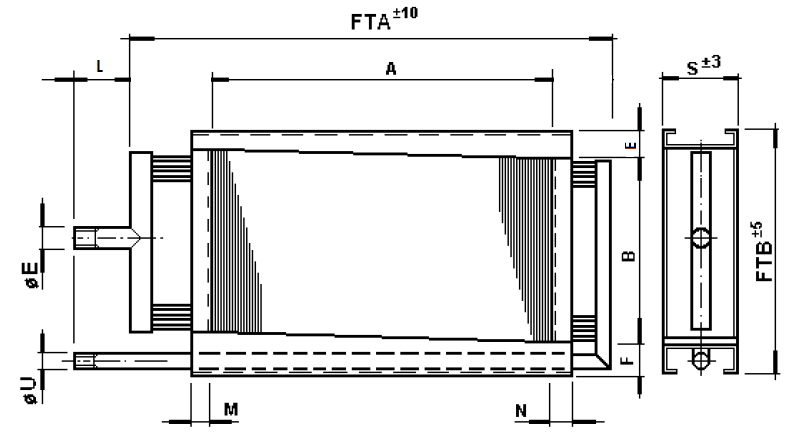 А, ммА, ммВ, ммВ, ммS, ммS, ммM=N, ммM=N, ммE=F, ммE=F, ммL, ммL, ммØмм (R”), ммØмм (R”), мм/FTA, ммFTA, ммFTB, ммFTB, ммD, ммD, мм-К, ммК, мм-V1; V2, ммV1; V2, мм-Н1; H2, ммН1; H2, мм-U, ммU, мм-Тип исполненияТип исполнения-ДоборДобор-Дополнительная информацияВЫБРАТЬ: исполнение теплообменника: корпус – оцинкованная сталь; нержавеющая сталь;коллектора – нержавеющие; ламели - алюминиевые толщиной 0,15 мм (для 15,88); с оребрением с эпоксидным покрытием(для 15,88: геометрия расположения 40*34,64 мм) внутренние трубки – из нержавеющей стали 15,88 мм (5/8”), толщиной 0,5 мм.ВЫБРАТЬ: исполнение теплообменника: корпус – оцинкованная сталь; нержавеющая сталь;коллектора – нержавеющие; ламели - алюминиевые толщиной 0,15 мм (для 15,88); с оребрением с эпоксидным покрытием(для 15,88: геометрия расположения 40*34,64 мм) внутренние трубки – из нержавеющей стали 15,88 мм (5/8”), толщиной 0,5 мм.ВЫБРАТЬ: исполнение теплообменника: корпус – оцинкованная сталь; нержавеющая сталь;коллектора – нержавеющие; ламели - алюминиевые толщиной 0,15 мм (для 15,88); с оребрением с эпоксидным покрытием(для 15,88: геометрия расположения 40*34,64 мм) внутренние трубки – из нержавеющей стали 15,88 мм (5/8”), толщиной 0,5 мм.ВЫБРАТЬ: исполнение теплообменника: корпус – оцинкованная сталь; нержавеющая сталь;коллектора – нержавеющие; ламели - алюминиевые толщиной 0,15 мм (для 15,88); с оребрением с эпоксидным покрытием(для 15,88: геометрия расположения 40*34,64 мм) внутренние трубки – из нержавеющей стали 15,88 мм (5/8”), толщиной 0,5 мм.ВЫБРАТЬ: исполнение теплообменника: корпус – оцинкованная сталь; нержавеющая сталь;коллектора – нержавеющие; ламели - алюминиевые толщиной 0,15 мм (для 15,88); с оребрением с эпоксидным покрытием(для 15,88: геометрия расположения 40*34,64 мм) внутренние трубки – из нержавеющей стали 15,88 мм (5/8”), толщиной 0,5 мм.Примечание конструкторуТехнические характеристикиТехнические характеристикиТехнические характеристикиТехнические характеристикиТехнические характеристикиТехнические характеристикиРасход воздухаРасход воздухам3/часм3/часТемпература воздуха на входеТемпература воздуха на входеºСºСВлажность воздуха на входеВлажность воздуха на входе%%Температура воздуха на выходеТемпература воздуха на выходеºСºСМощность нагрева/охлажденияМощность нагрева/охлаждениякВткВтЗапасЗапас%%ТеплоносительТеплоносительтиптипПАРПАРТемпература конденсации Температура конденсации ºСºСДавлениеДавлениеБарБар